Slovenský zväz športového rybolovuSlovenský rybársky zväz – Rada ŽilinaMsO SRZ Trnava a MO SRZ Nové Mesto nad Váhom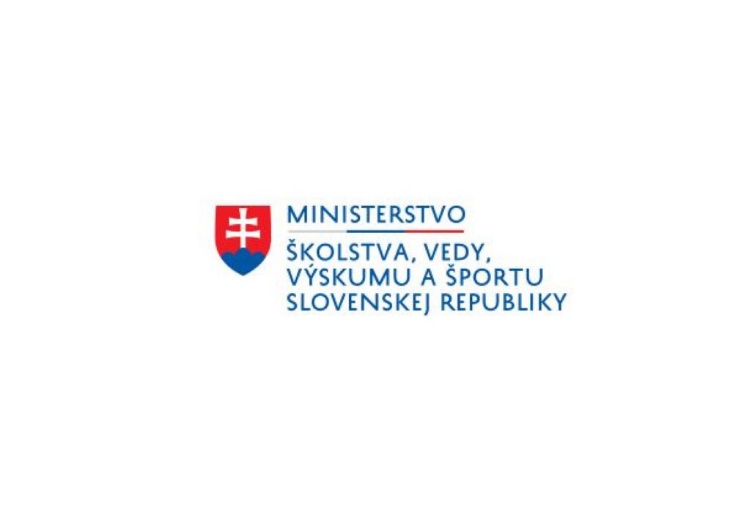 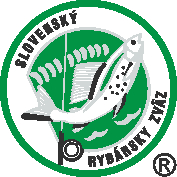 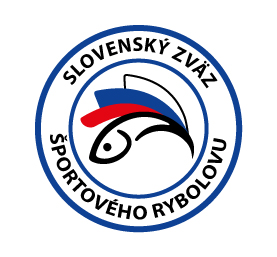 PropozícieLRU – Prívlač1.liga3. dvojkolo17.09.2022 – 18.09.2022Váh č. 7Nové Mesto nad VáhomPodľa plánu športovej činnosti na rok 2022 Slovenský zväz športového rybolovu v spolupráci so SRZ Rada Žilina, MsO SRZ Trnava a MO SRZ Nové Mesto nad Váhom usporiada 3. dvojkolo 1. ligy LRU Prívlač. Účastníci pretekov: Termín konania:	17.09.2022 - 18.09.2022 Miesto konania:	rieka Váh č.7, č. revíru: 2-4420-1-1 v Novom Meste nad Váhomrevír je zväzovýOrganizačný štáb:Riaditeľ pretekov:	            Michal NičGarant rady SRZ: 		Jaroslav SámelaHlavný rozhodca: 		Pavol KadlecSektorový rozhodca:	 	Róbert CrkoňTechnický vedúci:		Milan PopovičBodovacia komisia: 		Pavol Kadlec + 2 zabezpečí organizátorZdravotnícke zabezpečenie:   na tel. 112V prípade nepriaznivej pandemickej situácie môžu byť preteky preložené alebo zrušené, informácia bude zverejnená týždeň pred pretekmi.Každý pretekár je povinný dodržiavať hygienické opatrenia podľa aktuálnej vyhlášky Úradu verejného zdravotníctva SR, ktoré budú zverejnené pred pretekmi.Technické pokyny:Preteká sa podľa Predpisov SZŠR a  platných súťažných pravidiel pre LRU – Prívlač a aktuálnych modifikácií.Športový rybársky pretek je usporiadaný podľa zákona 216/2018 Z.z. § 20 a vykonávacej vyhlášky 381/2018 § 15.Maximálna dĺžka rybárskeho prúta je 280 cm. Brodenie je povolené, je možný výstup na breh na oboch stranách rieky Pretekárska trať:  Váh č.7, čiastkové povodie rieky Váh. Pretekárska trať je charakteristická prevažne rýchlo prúdiacou vodou s hĺbkou  0,2 – 2 m, dno je štrkovité, miestami pokryté riasami.Sobota 17.09.2022Sektor A1: od obce Kočovce po areál spoločnosti Slovenské štrkopiesky. Nástupný breh ľavý.Sektor B1: cca 1,2 km od cestného mosta v Novom Meste nad Váhom po areál betonárky. Nástupný breh pravý.Sektor C1: Od cestného mosta v Novom Meste nad Váhom 1,2 km dole prúdom. Nástupný breh ľavý.Sektor D1: Od cestného mosta v Novom Meste nad Váhom 1,2 km hore prúdom. Nástupný breh ľavý.Nedeľa 18.09.2022Sektor A2: Medzi obcami Brunovce a Horná Streda. Nástupný breh pravý. V sektore je brod.Sektor B2: Medzi obcami Brunovce a Potvorice. Nástupný breh pravý.Sektor C2: Medzi obcami Vieska a Považany. Nástupný breh pravý.Sektor D2: Od konca C2 po cca 500m nad obcou Považany. Nástupný breh pravý.Nástupné brehy a presné značenie štandov v sektoroch budú špecifikované v Prílohách, ktoré pretekári dostanú pri prezentácii pred pretekmi. Sektory budú postavené podľa aktuálneho stavu vody na rieke Váh. Výskyt rýb:Sumec, hlavátka, zubáč (všetky druhy), šťuka, boleň, ostriež, jalec (všetky druhy), pstruh (všetky druhy), sivoň, lipeň, úhor, mieň, ostračka, sumček, slnečnica, mrena, kolok (všetky druhy), býčko (všetky druhy), hrebenačka (všetky druhy), hlaváč (všetky druhy) Bodovanie úlovkov:ako na kaprových vodách v zmysle platných súťažných pravidiel LRU–PR. do  11,9 cm               0,1                       25-29,9                2,5
12-14,9                      1,0                      30-34,9                3,0 +1 
15-19,9                      1,5                      35-39,9                3,5 +1
20-24,9                      2,0                      40-44,9                4,0 +1  bodanalogicky ďalej. Všetky ryby nad 0,1 b. musia byť merané v korýtku!Ostatné druhy rýb - ploska, belica, čerebľa - nad 20 cm dĺžky (vrátane): 1 bod  Zraz účastníkov :Rybársky dom na Zelenej vodeČasový harmonogram:Piatok 16.09.2022 18:00 – 18:15 hod.	prezentácia a kontrola preukazov. Ak sa pretekár  nemôže zúčastniť prezentácie z objektívnych príčin, je to povinný nahlásiť hlavnému rozhodcovi,  príp. garantovi (najneskôr do začiatku prezentácie) a ten vykoná žrebovanie za neho. Ak sa pretekár  neohlási v tomto termíne, nemôže nastúpiť na preteky.18:15 – 20:00 hod.	žrebovanie 1. preteku, odovzdanie bodovacích preukazov. Sobota 17.09.2022 06:30 – 06:40 hod.	nástup súťažiacich, otvorenie súťaže06:40 – 07:15 hod.	kontrola účasti družstiev, súťažiacich 07:15 – 07:45 hod.	presun pretekárov na pretekárske úseky 07:45 – 08:00 hod.	príprava pretekárov a kontr. totožnosti rozhodcami 08:00 – 09:30 hod.	1. pretek – 1. časť 1.kola (sektory C1,D1) 09:30 – 10:00 hod.	prestávka a posun pretekárov na 2. časť 1. kola 10:00 – 11:30 hod.	1. pretek – 2. časť 1. kola (sektory C1,D1)11:30 – 13:00 hod.	výmena pretekárov a rozhodcov, obed  13:00 – 13:30 hod.	príprava pretekárov na 1. časť 2. kola 13:30 – 15:00 hod.	1. pretek – 1. časť 2. kola (sektory A1, B1)15:00 – 15:30 hod.	prestávka a posun pretekárov na 2. časť 2. kola 15:30 – 17:00 hod.	1. pretek – 2. časť 2. kola (sektory A1, B1)18:00 – 19:00 hod.	Oznámenie priebežných výsledkov, losovanie Nedeľa 18.09.2022  07:15 – 07:45 hod.	presun pretekárov na pretekárske úseky 07:45 – 08:00 hod.	príprava pretekárov a kontr. totožnosti rozhodcami 08:00 – 09:30 hod.	1. pretek – 1. časť 1.kola (sektory C2,D2)09:30 – 10:00 hod.	prestávka a posun pretekárov 10:00 – 11:30 hod.	1. pretek – 2. časť 1. kola (sektory C2,D2)11:30 – 12:30 hod.	príprava pretekárov a rozhodcov na 2. časť 2. kola, 12:30 – 14:00 hod.	2. pretek 1. časť, 2.kola,  (sektory A2, B2)14:00 – 14:30 hod.	prestávka a presun pretekárov na 2. časť  2.kola, 14:30 – 16:00 hod.	2. pretek 2 časť 2. kola,  (sektory A2, B2)17:00 hod. 		oznámenie výsledkov a ukončenie súťaže pre rok 2022 Záverečného ceremoniálu sa musia zúčastniť všetci súťažiaci !Ubytovanie:  je potrebné zabezpečiť si individuálne.Stravovanie: Obed bude zabezpečený v sobotu na trati a v nedeľu v reštaurácii RIO Taverna v Hornej Strede v cene 6,50 eur. V nedeľu prebehne v reštaurácii aj vyhodnotenie ročníka 2022. Kapitáni nahláste počet obedov vopred, najneskôr v pondelok 5.9.2022!!! mailom na adresu michal.nic@gmail.com.Večera a raňajky, individuálne. Záverečné ustanovenia :Všetci pretekári musia mať platné registračné preukazy športovca SZŠR, preukazy člena  SRZ a povolenie na rybolov. Vedúci družstva musí na požiadanie rozhodcu predložiť  platnú súpisku družstva.Preteká sa za každého počasia. V prípade búrky bude pretek prerušený a bude sa postupovať podľa platných súťažných pravidiel.Každý pretekár preteká na vlastnú zodpovednosť a riziko.Tréning na pretekárskej trati je možný do 14 dní pred pretekom.Brodenie je povolené na oboch stranách rieky.Informácie:	Milan Popovič 0915 595 663Michal Nič 0915 759 346Na zabezpečenie týchto pretekov bude použitý príspevok uznanému športu z Ministerstva školstva, vedy výskumu a športu Slovenskej republiky.Propozície kontroloval predseda ŠO LRU- prívlač.MsO SRZ Trnava a MO SRZ Nové Mesto nad Váhom Vám želajú veľa úspechov na pretekoch.Petrov zdar!MO, MsO SRZSúčet umiestneníBody spoluRyby spolu1Dubnica nad Váhom96,51751752Humenné A931631633Kysucké Nové Mesto A70,52042044Levice58,52202205Námestovo113,51281286Partizánske106,51531537Trenčín A801931938Trenčín B741891899Trnava A10414414410Vranov nad Topľou83,5196196